Praca domowa zadana 8 kwietnia 20171.Uzupełnij ćwiczenia: ćw.6,7 ,8 s.1552.Bardzo,bardzo,bardzo proszę,aby wszystkie dzieci nauczyły się na pamięć słów piosenek na  “Dzień Mamy i Taty”( „Życzenie”i ”Blues”)oraz uczniowie ,którzy mówią wiersze proszę,aby swoje role umieli również na pamięć(Jessica,Madzia,Konrad-wiersze ;Emilka-zwrotka piosenki) .Uczniowie,którzy otrzymali role do czytania proszę,aby umieli je przepięknie czytać na nastepną lekcję.Po swiętach będziemy mieli generalną próbę.Wesołych ,pogodnych oraz szczęśliwych Świąt Wielkanocnychżyczy Joanna Perkowski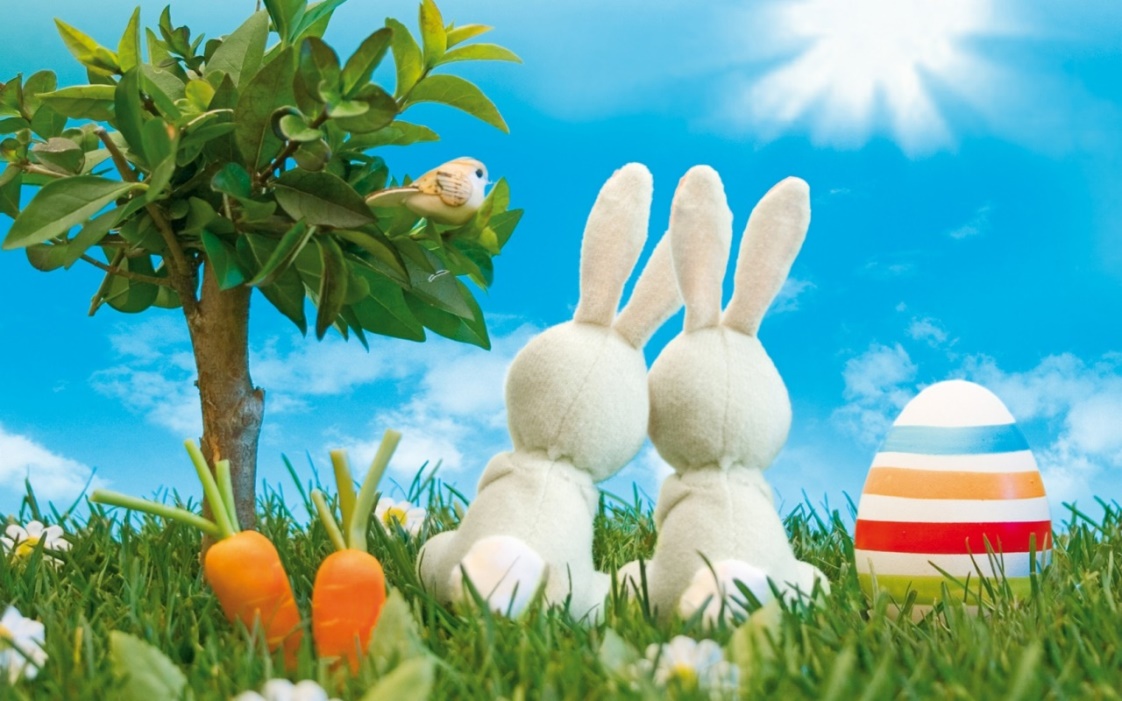 